Schoolplan CBS Tabitha 					Conceptversie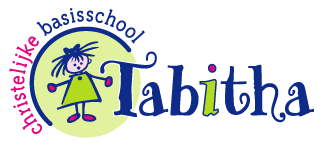 Iedereen is uniek, niemand is volmaakt, maar samen zijn wij compleet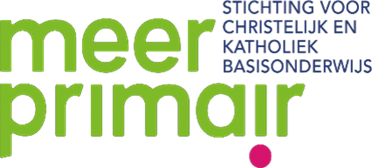 CBS TabithaFemina Mullerstraat 742135 MS Hoofddorp023-56 22 855VoorwoordDit schoolplan is voor CBS Tabitha een belangrijk document. Naast dat het een wettelijk verplicht document is, dat tenminste één keer per vier jaar moet worden opgesteld, is het ook een moment om als school terug te kijken op de gemaakte keuzes in de afgelopen 4 jaar, gezamenlijk vooruit te kijken en nieuwe keuzes te maken. In dit nieuwe schoolplan verantwoorden we onze keuzes voor de periode 2019-2023. Na twee jaar zullen we deze keuzes tussentijds herijken, zodat het een reëel plaatje blijft geven van de gemaakte keuzes voor de nabije toekomst van het onderwijs op onze school. 
Het strategische beleid van de school moet vanzelfsprekend passen bij relevante ontwikkelingen op schoolniveau en inspelen op (te verwachten) veranderingen in de maatschappelijke omgeving en landelijke beleidskaders.
Alle beleidsuitspraken die in het schoolplan zijn opgenomen en de daaruit voortvloeiende activiteiten zijn gebaseerd op de missie en de visie van de school, zijn gemaakt in nauwe samenspraak met het team en worden ook gedragen door het hele team. We beschrijven in het schoolplan hoe we ons onderwijs willen inrichten, hoe we de kwaliteit van ons onderwijs bewaken en welke verbeteringen we op grond van interne en externe analyses willen aanbrengen in de nabije toekomst.
Onze eigen aspecten van kwaliteit zullen we jaarlijks vertalen naar een jaarplan.Het schoolplan is tot stand gekomen door samenwerking met het bestuur van stichting Meer Primair, het team en de medezeggenschapsraad van CBS Tabitha.We zijn trots op het resultaat en zullen ons er gezamenlijk voor inzetten om de gemaakte keuzes ook tot uitvoering te brengen.Namens het team,Tim KlazingaDirecteur.31 mei 2019Inhoudsopgave1. InleidingVoor u ligt het schoolplan van CBS Tabitha. Het beschrijft het beleid en de ambities van de school voor de periode van 2019 tot en met 2023. We hebben ernaar gestreefd dit zo kort en krachtig mogelijk te doen. De publieksversie van het schoolplan past dan ook op een poster. In dit document is het volledige schoolplan uitgewerkt, inclusief de wettelijke eisen die daaraan gesteld worden.Gegevens school en bestuurSchool: 	CBS TabithaBrin: 		23RDDirecteur:	T.B. KlazingaAdres:		Femina Mullerstraat 74, 2135 MS HoofddorpTelefoon:	023-562 28 55E-mailadres:	directie@cbs-tabitha.nlWebsite:	www.cbs-tabitha.nlBestuurskantoor nummer: 24683Bestuur: 	Meer PrimairBezoekadres: 	Burgemeester Pabstlaan 10, etage D, HoofddorpTelefoon:  	023-554 23 511.1 Totstandkoming schoolplanWelkom bij het lezen van het schoolplan van CBS Tabitha. Dit plan is in samenspraak met de medewerkers en belanghebbenden van de school tot stand gekomen. De realisatie van het strategisch beleidsplan van Meer Primair ging hieraan vooraf en geeft richting aan het plan dat nu voor u ligt.De realisatie van het strategisch beleidsplan startte in het voorjaar van 2018. Een onderzoekende dialoog met interne en externe stakeholders was hierbij het uitgangspunt. Tijdens een Kick-off met het College van Bestuur, directeuren en een aantal stafmedewerkers is eerst teruggekeken op de beleidsperiode van Meer Primair van 2015 tot en met 2019. Deze sessie gaf tevens een eerste aanzet voor themagebieden die voor de stichting belangrijk worden of blijven in de komende vier jaar. Tijdens verschillende sessies gaven interne stakeholders –zoals leerkrachten, ouders, de leden van de Raad van Toezicht en directeuren- verder betekenis aan de eerste concept-thema’s. Ook externe stakeholders hebben meegedacht over de invulling van de concept thema’s vanuit hún context. In juli 2018 stapten de directeuren, het College van Bestuur en een aantal stafmedewerkers in op het nieuwe beleid waarin de strategische thema’s hun definitieve vorm hadden gekregen: ‘Het kind in de wereld’, ‘Waarde(n)vol onderwijs’, ‘Groei in vakmanschap vanzelfsprekend’ en ‘Dynamische scholen in de Haarlemmermeer’. Na instemming van de Gemeenschappelijke Medezeggenschapsraad en goedkeuring van de Raad van Toezicht, werden deze thema’s leidend voor het Meerjarenplan en de schoolplannen van Meer Primair.Voor de ontwikkeling van ons schoolplan hebben wij in de eerste maanden van schooljaar 2018-2019 als schoolteam terug geblikt op de voorbije beleidsperiode 2015-2019. Samen met een analyse van de tevredenheidspeilingen, een interne en externe contextanalyse, een analyse van het jaarverslag, het jaarplan en de schoolgids werd hiermee de basis gevormd voor de teamsessie waarin we met elkaar nadachten over de ambities voor de komende vier jaren. Aan de hand van een aantal prikkelende opdrachten ontstond een onderzoekende, intensieve en constructieve dialoog over onze schooleigen talenten en uitdagingen. De sessie resulteerde in speerpunten binnen de strategische thema’s van Meer Primair en kregen vorm in de schoolplanposter. De poster is leidend voor ons en hangt naast de directiekamer. De poster laat zien waar onze ambities voor de komende vier jaar liggen. Ambities waar we met elkaar voor staan. Het schoolplan heeft daarin een spilfunctie. En het is tevens de onderlegger van deze poster. Het is tot stand gekomen in gesprek met het team en met instemming van leden van de Medezeggenschapsraad. Wij nemen u graag mee in ons verhaal en wensen u veel leesplezier!1.2 LeeswijzerNa deze inleiding volgt een beschrijving van de richtlijnen die Meer Primair met het strategisch beleid aan haar scholen meegeeft. Vervolgens geven we een analyse van het onderwijs op onze school. Deze analyse vormt de basis voor het daarop volgende hoofdstuk, waarin we onze missie, visie en speerpunten hebben uitgewerkt. Tot slot volgen drie hoofdstukken waarin de wettelijke eisen op het gebied van onderwijskundig beleid, personeelsbeleid en kwaliteitszorgbeleid staan beschreven.  2. De richtlijnen vanuit Meer PrimairIn dit hoofdstuk delen wij de missie en visie van Meer Primair, die de basis vormen voor het schoolplan van CBS Tabitha. Ook vertellen wij welke kenmerken en kernwaarden daarin belangrijk zijn en hoe we werken aan de kwaliteitsambitie als school van Meer Primair. Daarna volgt een weergave van de strategische thema’s. Op basis daarvan zijn concrete speerpunten voor de stichting geformuleerd, die u kunt lezen in het strategisch beleidsplan en het meerjarenplan van Meer Primair.Het financiële beleid en sponsorbeleid worden in de laatste twee paragrafen beschreven. 2.1 De missie en visie van Meer PrimairDe missie van Meer Primair is Vandaag leren voor morgen en geeft de ambitie en de richting aan waarmee en waarin wij de komende jaren willen blijven werken. Alle medewerkers, leerlingen en ouders worden uitgenodigd en gestimuleerd om zich met deze missie te identificeren en daar vanuit te handelen. Alle talenten van leerlingen van Meer Primair worden zo optimaal mogelijk benut. Op die manier worden zij zo goed mogelijk voorbereid op de toekomst. Vandaag leren voor morgen betekent dat alles wat we doen op hen gericht is, op de ontplooiing van hun talenten en op de veelzijdige ontwikkeling van hun persoonlijkheid. De kinderen die vandaag aan onze scholen zijn toevertrouwd, willen we dus met goed onderwijs toerusten op de toekomst. Als stichting kenmerken wij ons door inhoud te geven aan onze christelijke identiteit en door open te staan voor iedereen. We vinden een onderlinge verbondenheid, saamhorigheid en een gedeelde verantwoordelijkheid belangrijk. We geven betekenisvol onderwijs en komen tegemoet aan ieder kind. We zijn een lerende organisatie, borgen onze kwaliteit en stimuleren onze professionalisering. Daarmee dragen we zorg voor aantrekkelijk werkgeverschap.  Het fundament voor ons handelen en werken aan de missie komt voort uit vijf kernwaarden. Alle medewerkers binnen Meer Primair worden gestimuleerd om vanuit deze kernwaarden te werken, elkaar daarop aan te spreken en kinderen –en hun ouders- door hun voorbeeldgedrag te inspireren. De kernwaarden van Meer Primair zijn:Inspiratie Meer Primair is een organisatie met een interconfessionele identiteit, die rooms-katholiek en protestants-christelijk onderwijs verzorgt. Wij laten ons bij de opvoeding, de vorming en het onderwijs aan kinderen inspireren door de verhalen uit de bijbel. Meer Primair staat voor inspirerend onderwijs. De scholen staan open voor iedereen, ook al is er sprake van een andere levensbeschouwelijke visie. Ongeacht geloofsovertuiging en culturele afkomst, zolang er maar respect is voor de interconfessionele identiteit, voor elkaar en voor verschillen  Met alle verschillende kinderen bij elkaar vormen de scholen van Meer Primair een goede afspiegeling van de samenleving. Op alle scholen wordt godsdienstonderwijs aangeboden en maken kinderen kennis met andere godsdiensten en levensbeschouwingen. In ons onderwijs stimuleren wij de ontwikkeling van de godsdienstige, levensbeschouwelijke en morele verantwoordelijkheid van leerlingen in een multiculturele samenleving.OntwikkelingWederzijdse en maatschappelijke betrokkenheid van medewerkers, leerlingen en ouders is essentieel voor de ontwikkeling, de leerprestaties en het welzijn van de leerlingen. Meer Primair is actief in onderwijsvernieuwing, zet moderne  leermiddelen en methoden in en hanteert diverse onderwijsconcepten. Kinderen kunnen hun talenten veelzijdig (cognitief, motorisch, creatief en sociaal) ontwikkelen. Dit gebeurt in een veilige, vertrouwde en dynamische leeromgeving. Zelfstandigheid en eigen verantwoordelijkheid van kinderen wordt gestimuleerd. Zij worden optimaal toegerust voor het voortgezet onderwijs en het functioneren in de samenleving. De medewerkers zijn inspirerend, ondernemend, wereldgericht en vernieuwend.VakmanschapDe functie van leerkracht is een betekenisvolle functie. Hij verdient een podium dat recht doet aan de kwaliteiten als professional. Professioneel leiderschap en competente medewerkers zorgen voor optimale resultaten voor ieder kind.Meer Primair staat voor een leven lang leren en draagt zorg voor dat gekwalificeerde medewerkers vakinhoudelijk op de hoogte zijn en over ruime pedagogische kennis beschikken. Het eigen gedrag geldt als voorbeeld voor leerlingen (en ouders). Het is van belang dat de expertise binnen de organisatie wordt gedeeld. Continuïteit Meer Primair streeft naar behoud van haar positie voor bijzonder onderwijs in de Haarlemmermeer, zowel wat betreft het onderwijs als wel de werkgelegenheid en de gebouwen. Het onderwijs van Meer Primair is van constante kwaliteit. Alle scholen vallen onder het regulier toezichtkader van de inspectie. Er worden hoge en realistische doelen gesteld. De scholen staan open voor nieuwe ontwikkelingen en werken continu aan verbetering en vernieuwing.Verbinding Meer Primair is relatiegericht en op zoek naar verbinding en samenwerking met partners in educatie en zorg. De scholen van Meer Primair staan midden in de samenleving en zoeken vanuit hun sociale functie verbinding met de omgeving. De scholen werken actief samen met ouders en andere betrokkenen in de maatschappelijke omgeving van de school. Er is daarbij aandacht voor tolerantie, onderlinge solidariteit en de verscheidenheid in de maatschappij. Het pedagogisch handelen is in goed evenwicht met het behalen van leerresultaten.2.1.2 Uitgangspunten bij het werken aan onze ambitieAls school van Meer Primair gebruiken we kwaliteitskwadranten wanneer we werken aan onze speerpunten binnen de strategische thema’s in hoofdstuk 3. Ze geven richting aan gesprekken over kwaliteit en bieden houvast voor het werken aan kwaliteit. De vier kwadranten belichten verschillende aspecten bij het leidinggeven aan kwaliteit. Van verantwoording (links) tot ontwikkeling (rechts) en op het niveau van het collectief (de school of Meer Primair) tot op het niveau van het individu. Alle vier de kwadranten doen ertoe. De linkerzijde draait om de basis die op orde moet zijn: onderwijsopbrengsten, basisbekwaamheden, inspectienormen, deugdelijkheidseisen, het op orde hebben van de bedrijfsmatige kant van de organisatie… Dat is de basisnorm waar scholen van Meer Primair aan voldoen. Het betreft dus niet de strategische thema’s, maar is een vanzelfsprekendheid. De rechterzijde gaat over wat de scholen en Meer Primair daar bovenop willen realiseren. Het is de strategische ambitie. Deze zijde gaat over wat we binnen de school en binnen Meer Primair belangrijk vinden, omdat zij voortkomen uit onze drijfveren, passie en ambitie. Kortom: thema’s die ervoor zorgen dat we vandaag kunnen leren voor morgen!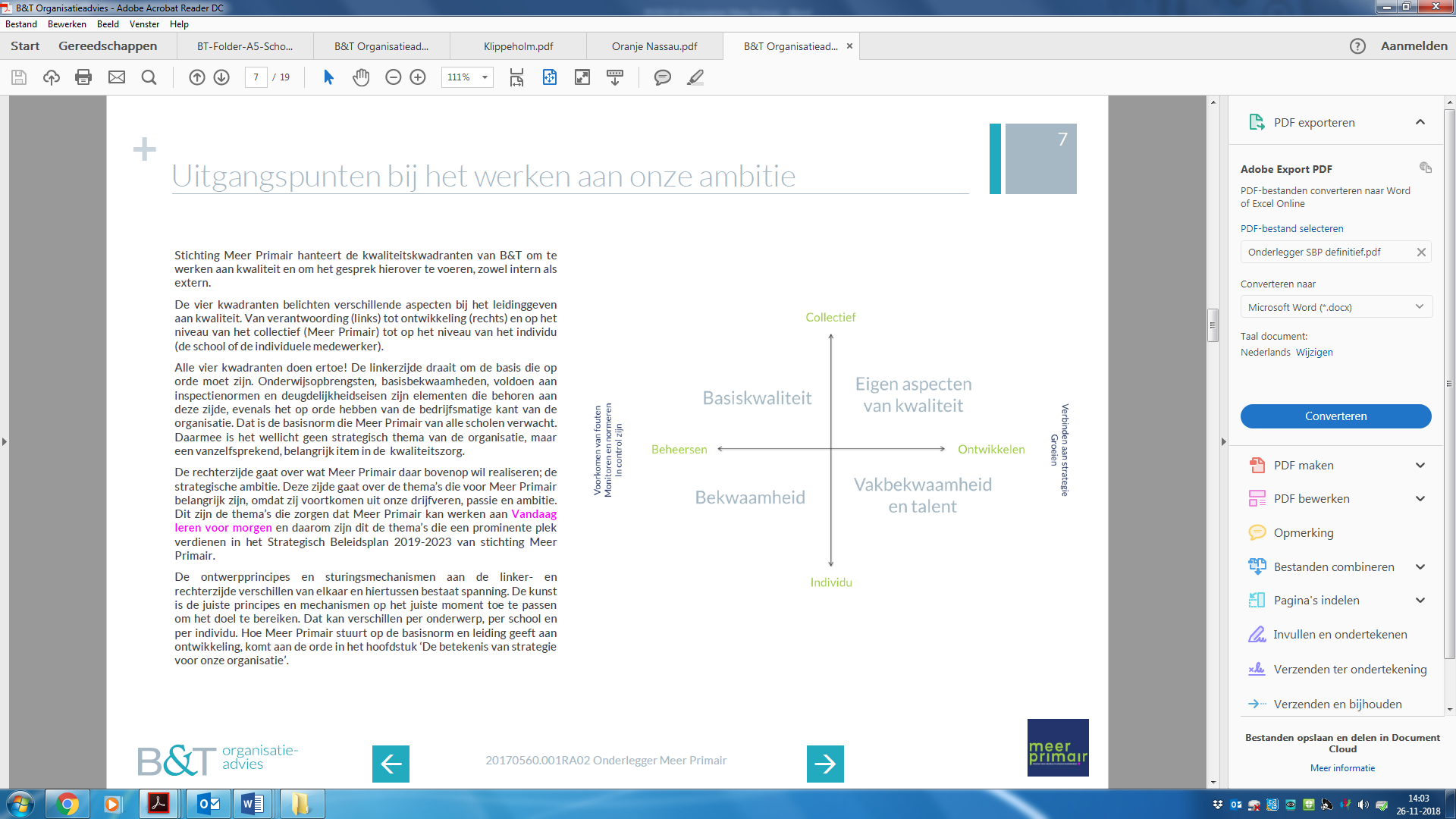 2.2 De strategische thema’s De missie en visie, de kernwaarden en onderzoekende en constructieve dialogen met interne en externe stakeholders, alsook de uitgangspunten bij het werken aan kwaliteit hebben geleid tot onderstaande strategische thema’s van Meer Primair voor de komende vier jaar.2.2.1 Het kind in de wereld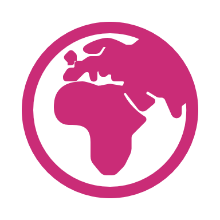 Onze kinderen groeien op in de wereld van nu. Scholen van Meer Primair dragen er zorg voor dat elk kind zich kan ontwikkelen tot een zelfbewuste volwassene in de wereld van de toekomst. Dat betekent dat elk kind telt, elk kind gezien moet worden en dat elk kind recht gedaan moet worden in het onderwijs dat de scholen van Meer Primair bieden.Dat betekent ook dat kinderen de wereld moeten leren kennen en begrijpen hoe zij zich daartoe verhouden. De wereld en het kind hebben een wederzijdse verhouding tot elkaar. De scholen van Meer Primair willen kinderen helpen de balans te vinden tussen het ‘ik’ en ‘de ander’, kinderen een perspectief bieden hoe zij in relatie tot de wereld kunnen staan en hoe zij deze kunnen beïnvloeden. Hoe rechten en verantwoordelijkheden wederkerig zijn en hoe kinderen kunnen bijdragen aan hun wereld, in plaats van zich aan te passen. Meer Primair heeft daarom voor 2019 – 2023 de volgende uitgangspunten:Breed perspectief op de ontwikkeling van kinderen.School als minigemeenschap en vertrouwde oefenplaats.Het kind en de wereld hebben een wederzijdse relatie, met rechten plichten.Gericht op de toekomst en omgaan met onvoorspelbaarheid.Gezamenlijke verantwoordelijkheid in een educatief partnerschap. 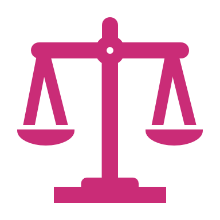 2.2.2 Waarde(n)vol onderwijsDe christelijke en katholieke kernwaarden zijn het uitgangspunt van de scholen van Meer Primair in de wereld van nu. Vanuit rentmeesterschap zorgen wij voor de aarde en voor elkaar. De wereld van nu verandert echter continu en in een snel tempo. De beleving van geloof en de manier waarop hier waarde aan wordt gehecht, verschilt daardoor.Voor scholen van Meer Primair geldt dat deze diversiteit ook voor medewerkers en ouders geldt. Vanuit de levensbeschouwelijke tradities willen de scholen de identiteit naar het ‘nu’ brengen in waardenvol onderwijs. Dat vraagt om een continue dialoog over levensbeschouwelijk onderwijs en wat dit voor medewerkers en kinderen betekent. Waar in de veelkleurigheid zit de rode draad? Welke begrenzing is er richting medewerkers en ouders? Behalve waardenvol, willen scholen van Meer Primair dat het onderwijs ook waardevol is voor elk kind. Dat betekent goed onderwijs dat betekenisvol is voor elk kind. De diversiteit in de Haarlemmermeer en in de wereld is groot. Elk kind moet zich verbonden voelen met het onderwijs en zijn of haar wereld. Dat betekent dat de wereld en achtergrond van elk kind de ruimte moet krijgen in het onderwijs. Meer Primair heeft daarom voor 2019 – 2023 de volgende uitgangspunten:Normen en waarden vanuit de christelijke traditie.Zorg vanuit rentmeesterschap voor onze aarde.Elk kind mag zijn en geloven wie het is.Zelfvertrouwen krijg je als je de wereld om je heen begrijpt.Doordacht en betekenisvol onderwijs. 2.2.3 Groei in vakmanschap vanzelfsprekend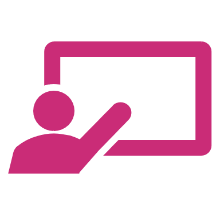 Het onderwijs verandert, evenals de rol van de leerkracht en wat de scholen van Meer Primair van leerkrachten vragen en verwachten. Het is goed te expliciteren dat leerkrachten geen alleskunners (hoeven te) zijn. Meer Primair is trots op haar leerkrachten en ziet kansen in een flexibelere aanpak van het onderwijs om het vak leerkracht recht te blijven doen.Dat betekent onderzoek in anders organiseren, denken in teams en expertise, de switch van alles weten naar leren, onderzoeken en vinden. Hierin hebben scholen van Meer Primair een basisverwachting van elke leerkracht, erkent zij de verschillen tussen medewerkers en hun ontwikkelbehoeftes en waarderen zij wat elke generatie medewerkers toevoegt aan de organisatie. Daarnaast wil Meer Primair een gezonde organisatie zijn waar medewerkers zich prettig voelen en zich uitgedaagd weten om te blijven professionaliseren. Ambitie van medewerkers moet de ruimte krijgen en samen leren is een vanzelfsprekendheid. Dat maakt Meer Primair tot een aantrekkelijk werkgever. Meer Primair heeft daarom voor 2019 – 2023 de volgende uitgangspunten:Balans tussen autonomie en sturing.Een lerende organisatie op alle niveaus.Medewerkers zijn ambassadeurs van de scholen.Professionalisering van medewerkers.Scholen voldoen aan de basiskwaliteit en ontwikkelen zich op hun ambitie. 2.2.4 Dynamische scholen in de Haarlemmermeer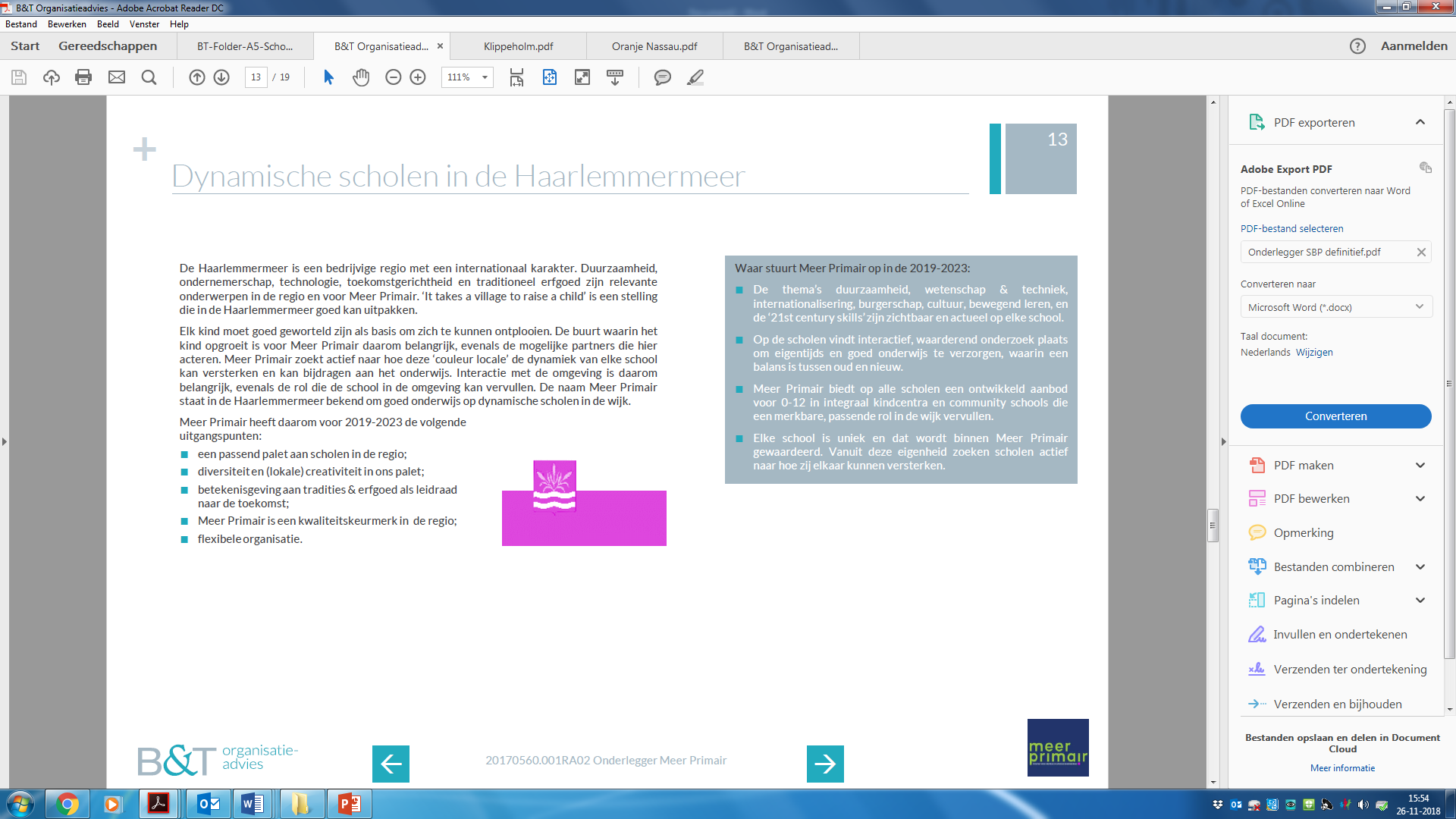 De Haarlemmermeer is een bedrijvige regio met een internationaal karakter. Duurzaamheid, ondernemerschap, technologie, toekomstgerichtheid en traditioneel erfgoed zijn relevante onderwerpen in de regio en voor de scholen van Meer Primair. ‘It takes a village to raise a child’ is een stelling die in de Haarlemmermeer goed kan uitpakken. Elk kind moet goed geworteld zijn als basis om zich te kunnen ontplooien. De buurt waarin het kind opgroeit is voor scholen van Meer Primair daarom belangrijk, evenals de mogelijke partners die hier acteren. Meer Primair zoekt actief naar hoe deze ‘couleur locale’ de dynamiek van elke school kan versterken en kan bijdragen aan het onderwijs. Interactie met de omgeving is daarom belangrijk, alsook de rol die de school in de omgeving kan vervullen. De naam Meer Primair staat in de Haarlemmermeer bekend om goed onderwijs op dynamische scholen in de wijk. Dat betekent ook dat in de huisvesting van scholen geanticipeerd moet worden op veranderende eisen in relatie tot de demografische ontwikkeling en levensvatbaarheid. De schoolgebouwen moeten goed zijn onderhouden en bovendien eigentijds zijn. Hiervoor moeten de beschikbare gebouwen effectief worden ingezet, het binnenklimaat en de hygiëne optimaal zijn, scholen zuinig zijn met energie en gericht zijn op duurzaamheid. Meer Primair streeft daarin naar een optimale bestuurlijke samenwerking op het gebied van onderhoud, waarbij het Integraal Huisvestingsplan van de gemeente Haarlemmermeer leidend is. Meer Primair heeft daarom voor 2019 – 2023 de volgende uitgangspunten:Een passend palet aan scholen in de regio.Diversiteit en (lokale) creativiteit in ons palet. Betekenisgeving aan tradities en erfgoed als leidraad naar de toekomst.Meer Primair is een kwaliteitskeurmerk in de regio.Flexibele organisatie. 2.3 Financieel beleidHet financiële beleid van Meer Primair is erop gericht om scholen de mogelijkheid te bieden zich zoveel mogelijk op onderwijs te richten. De directie van CBS Tabitha maakt hiervoor jaarlijks een begroting inclusief een meerjaren investeringsbegroting (ICT hardware, Leermiddelen en Meubilair). De basis voor alle inkomsten van de school is gelegen in het aantal leerlingen dat de school bezoekt. Alle subsidies voor de inzet van personeel (lumpsum) en de materiële instandhouding (onderwijsleermiddelen in de breedste zin) inclusief het dagelijks en groot onderhoud aan de schoolgebouwen staan ter beschikking van de school. Het budget voor het Personeel- en Arbeidsmarktbeleid kent een bijzonder karakter. Om de school overstijgende kosten te kunnen financieren, vindt jaarlijks een overdracht plaats van (een deel van) deze middelen. Deze middelen worden gebruikt voor projecten in het kader van stichtingsbreed personeelsbeleid van bijvoorbeeld vakleerkrachten en leraren in opleiding. Maar ook voor het faciliteren van het personeel op het gebied van bijvoorbeeld scholing, beloningsdifferentiatie en Arbo-projecten.  De schoolbegroting is afgeleid van de meerjarenbegroting van Meer Primair. Het creëren en in stand houden van een kritisch en zorgvuldig beheer van beschikbaar gestelde publieke middelen, evenals de eventuele inzet van het private vermogen van de Stichting, is altijd het uitgangspunt. Het (geplande) beheer van niet direct besteedde inkomsten en het langjarig budgetteren van inkomsten moet in evenwicht zijn met een gestructureerd en efficiënt uitgavenbeleid. Hierdoor wordt de financiële positie van CBS Tabitha gewaarborgd en komen de uitgaven ten gunste aan het onderwijs, de leer- en hulpmiddelen en het schoolgebouw. 2.4 SponsorbeleidSponsoring van scholen is aan regelgeving gebonden en staat vastgelegd in het Convenant Scholen voor Primair en Voortgezet Onderwijs en Sponsoring. Meer Primair staat open voor het ontvangen van donaties of sponsorgelden die ten goede komen aan de scholen. Sponsoring wordt op individuele basis beschouwd en dient vanuit sociaal-maatschappelijke betrokkenheid plaats te vinden. Meer Primair vindt het belangrijk dat de sponsoring verenigbaar is met de pedagogische en onderwijskundige doelstellingen van de school. Als tegenprestatie voor de ontvangen gelden kan de schenker of sponsor in de schoolgids of nieuwsbrief vermeld worden.   3. Analyse van het onderwijs van CBS Tabitha Bij de totstandkoming van dit schoolplan, zijn analyses gedaan om speerpunten voor de komende vier jaar te kunnen formuleren. We lopen ze langs:3.1 De huidige kwaliteit van het onderwijsDe eindopbrengsten van de school liggen boven het landelijk gemiddelde. Doorlopende doelstelling van onze school is, gezien de verandering van de populatie van de wijk, om minimaal het landelijk gemiddelde te halen (uitgaande van een leerlingpopulatie met 0% gewogen leerlingen). Na een moeilijker periode wordt dit de laatste drie jaren weer ruimschoots gehaald (zie ‘scholen op de kaart’). Door de veranderende populatie in de wijk blijft dit een uitdagende doelstelling. Op dit moment heeft onze school een leerlingpopulatie met 2% gewogen leerlingen (ParnasSys Ultimview). De verwachting is dat het percentage gewogen leerlingen zal toenemen. Als school zijn we gaan inzetten op opbrengstgericht werken, waardoor gerichter geïntervenieerd kan worden. Hierdoor laten zowel de tussen- als de eindopbrengsten een duidelijk stabieler beeld zien. De opbrengsten laten zien dat we een reken- en spellingsterke school zijn. Belangrijkste aandachtspunt is begrijpend lezen in groep 5 en technisch lezen in groep 4. Hier zijn interventies op ingezet (zie schoolzelfevaluatie maart 2019). We gaan bijvoorbeeld de strategieën van begrijpend lezen al in groep 4 aanbieden, zodat er een solidere basis ligt voor groep 5, en hebben tutorlezen geïntroduceerd in de groepen 3 en 4, om het leesplezier te verhogen en zo de resultaten op technisch lezen een impuls te geven. Deze interventies worden geëvalueerd in de opbrengstenvergaderingen, waarin twee keer per jaar teambreed, na de Cito-midden- en Cito-eindtoetsen, de opbrengsten worden besproken. In april 2018 zijn de resultaten van de tevredenheidspeiling onder ouders, personeel en kinderen bekend geworden. Alle doelgroepen die hebben deelgenomen aan de tevredenheidspeiling geven de school een voldoende. De drie doelgroepen scoren alle drie rond het landelijk gemiddelde. De resultaten zijn wel lager dan in 2016. Er is in deze periode een directiewissel geweest, met een jaar interim-directie, dus daar kan een stukje van de verklaring in liggen. Belangrijk aandachtspunt is de oudercommunicatie. Hier is dit schooljaar al heel gericht op ingezet, door meer contactmomenten met ouders te organiseren. Naast ouders kijken we ook hoe we de kinderen een grotere rol kunnen geven. (Tevredenheidspeilingen basisonderwijs 2018, Scholen met Succes, april 2018).De op- en afstroom in het voortgezet onderwijs liggen binnen de voorgeschreven marge (zie ‘scholen op de kaart’). Dit betekent dat onze advisering goed overeenkomt met de schoolloopbaan van de kinderen on het voortgezet onderwijs. Vanuit het voortgezet onderwijs is aangegeven dat het niveau van Engels van onze leerlingen te laag is. Hierop is besloten om Engels vanaf groep 1 aan te bieden. Bereikte resultaten 2015-2019De belangrijkste beleidsvoornemens uit het schoolplan 2015-2019 zijn behaald:
De missie/visie is opnieuw geformuleerd;Het schoolteam heeft de afgelopen periode een duidelijke visie en missie vastgesteld voor de school. Hieraan zijn kernwaarden gekoppeld. Dit geheel vormt het richtsnoer voor de keuzes en het handelen van het schoolteam en komt ook terug in de geformuleerde speerpunten.Inrichting onderwijs op zorgleerlingen 
Er is een duidelijk en goed functionerend systeem opgezet en ingevoerd om zorgleerlingen in een vroeg stadium in beeld te krijgen en gedurende hun schoolcarrière systematisch te begeleiden. Belangrijk uitgangspunt hierbij is een goede en intensieve samenwerking tussen school, leerling, ouders en eventuele externe partijen. Het systeem is uitgeschreven in ons ondersteuningsplan.Er wordt opbrengstgerichter en cyclischer geanalyseerd (zie ook schoolzelfevaluaties 2018 en 2019) De opbrengsten zijn aanmerkelijk verhoogd en onze eindopbrengsten zijn nu weer structureel beter dan het landelijke gemiddelde (zie ‘Scholen op de Kaart’). Onze specialisten hebben hier een belangrijker rol in gekregen: Zij bewaken de doorgaande lijn door de hele school; De komende periode gaan we dit met meer specialisten (ook op het gebied van individuele en sociale vorming) verder uitbreiden.Handelingsgericht werken (HGW) geborgd
De groepsoverzichten zijn opgemaakt op basis van handelingsgericht werken. Hier blijven we wel vanuit de nieuwste moderne inzichten naar kijken en passen we daar eventueel ook op aan. Alle groepen werken met het HGW-rooster in hun klassenmappen.De afspraken rondom zelfstandig werken zijn geborgd
De afspraken rondom zelfstandig werken zijn eenduidig en in een document vastgelegd.We hebben ons ontwikkeld tot een echte Kanjerschool Er zijn nieuwe methodes aangeschaft en geïmplementeerd voor zaakvakken, begrijpend lezen en aanvankelijk (technisch) lezen in groep 3; Het 5-gelijke dagen-model is geïntroduceerd: Schooltijden zijn nu iedere dag van 08.30-14.00 uur;3.3 Stakeholdersanalyse
Tweejaarlijks meten we de tevredenheid van ouders, kinderen en personeel middels tevredenheids- enquêtes. De mate van tevredenheid van ouders, leerlingen en medewerkers geven ons het beeld dat we als school nog steeds de juiste dingen doen. Wel hebben we geconstateerd dat we iets lager scoren dan twee jaar eerder. Na de directiewissel, met een jaar interim-directie, merken we dat de rust weer terugkomt. We zoeken actief de samenwerking met ouders en kinderen om de tevredenheid weer te laten groeien. Vooral oudercommunicatie is hierbij van groot belang. 
Er is een verandering zichtbaar in de wijk, waardoor onze schoolpopulatie verandert. De wijk kenmerkt zich door de verschillende culturen die de afgelopen jaren zijn geïntegreerd. De achtergronden dragen bij aan verschillen op het gebied van godsdienstige/levensbeschouwelijke grondslag, de betrokkenheid van ouders met school, de communicatie. Door de lijnen kort te houden en in te zetten op ouderbetrokkenheid proberen we aan te blijven sluiten bij de achtergronden en onderwijsbehoeften van de leerlingen. De twee nieuwe wijken (Tudorpark, Nassaupark en De President) die in de buurt gebouwd worden bieden ook weer mogelijkheden voor groei.3.4 Verwijzingen naar documentenEen nadere uitwerking van de analyse is beschreven in de volgende documenten:Tevredenheidspeilingen Scholen met succesHalfjaarlijks opgestelde schoolbrede analyse van behaalde Cito-resultaten Zorgdocument Overzicht uitstroom groep 8 (Scholen op de kaart)Contextanalyse: Interne en externe analyse, opgesteld in samenwerking met Beekveld en Terpstra Website van gemeente Haarlemmermeer, met informatie over de wijk Toolenburg Strategisch beleidsplan 2019-2023 van Stichting Meer Primair Passend onderwijs Haarlemmermeer Ondersteuningsplan 2015-2019 en 2019-20234. De missie, visie en speerpunten van CBS TabithaDe analyses in het vorige hoofdstuk vormen de basis vormen voor de speerpunten van de komende vier jaren. In dit hoofdstuk beschrijven we eerst de missie en visie van CBS Tabitha. Vervolgens staat per strategisch thema beschreven op welke wijze we de ambities willen realiseren.  4.1 De missie en visie van CBS Tabitha ‘Iedereen is uniek, niemand is volmaakt, maar samen zijn we compleetOnze missie
Met onze enthousiaste en gedreven leerkrachten leggen wij een solide basis neer voor alle kinderen, zodat zij zich ontwikkelen tot zelfstandige, verantwoordelijke personen, die vol zelfvertrouwen in de maatschappij staan. Kinderen zijn sociaal, kunnen goed samenwerken en keuzes maken. Ze kunnen reflecteren op hun eigen handelen, om later goed te kunnen anticiperen in een snel veranderende maatschappij. We werken hard, in een positieve sfeer en vinden het belangrijk dat iedereen gezien wordt.Ons verhaalCBS Tabitha is een school die zich profileert door haar veilige pedagogische klimaat. Bij ons op school krijgen onze leerlingen waardevolle Christelijke normen en waarden mee. Onze leerlingen gaan sociaal met elkaar om en ontwikkelen zich op onze Kanjerschool tot zelfstandige personen die sterk in hun schoenen staan. Wij creëren een omgeving waar ieder kind zich veilig, gerespecteerd, autonoom en competent voelt en willen kinderen inzicht geven in hun eigen talenten en leerproces. Vanuit dit inzicht stellen kinderen (deels) hun eigen leerdoelen. Er zijn duidelijke, voorspelbare regels en afspraken worden nagekomen. Leerlingen en teamleden gaan respectvol en betrokken met elkaar om. Op CBS Tabitha werken leerkrachten, ouders en leerlingen samen, om een optimaal leer- en werkklimaat te creëren. Hier worden eventueel ook externe partijen bij betrokken. Het team wil het beste uit zichzelf en elkaar halen en durft de lat hoog te leggen. We maken gebruik van elkaars talenten. Onze leerkrachten staan voor toekomstgericht, kwalitatief goed onderwijs waarbij zij dagelijks, tijdens de instructielessen, werken met het expliciete directe instructiemodel. We bieden gedifferentieerde en activerende werkvormen aan waarbij bewegend, coöperatief en groepsdoorbroken leren een grote rol spelen. De instructie en de lessen passen wij aan op de leerbehoeften van de kinderen en bereiden hen voor op het aanbod bij de aanvang van het vervolgonderwijs. Daar tussenin verdelen de leerkrachten de leerinhouden evenwichtig en in samenhang over de leerjaren heen. Een groot gedeelte van ons team is gespecialiseerd op een eigen vakgebied zodat zij een doorgaande lijn kunnen uitzetten voor hun collega’s en hun expertise dagelijks kunnen delen in het team. Kinderen worden medeverantwoordelijk gemaakt voor hun eigen leerproces, waarbij ze zoveel mogelijk uitgedaagd worden. De rol van de leerkracht is naast leidend dus ook coachend van aard. Door een divers en modern aanbod (actuele methodes, coöperatieve werkvormen, mogelijkheden voor zelfstandige verwerking en het gebruik van moderne media) sluiten wij aan bij de belevings-wereld van onze kinderen. Wij oriënteren ons op ontwikkelingsgerichte onderwijsvormen, om het eigenaarschap van de kinderen verder te vergroten. Binnen onze lessen is het benoemen en evalueren van concrete doelen erg belangrijk, Dit vergroot namelijk de taakgerichtheid van kinderen.We meten het resultaat niet alleen op basis van cognitieve ontwikkeling, maar ook op persoonlijke vorming en maatschappelijke vorming (socialisatie). We meten dus op basis van de totale ontwikkeling van een kind. De opbrengsten op het gebied van onze drie leergebieden evalueren wij cyclisch en systematisch drie keer per jaar op individueel niveau (per groep) en twee keer per jaar op schoolniveau met het hele team. Op basis van deze bijeenkomsten wordt twee keer per jaar een schoolzelfevaluatie gemaakt, waarin een adequaat aanbod wordt geprogrammeerd voor eventuele zorgsignalen. De school kent een professionele kwaliteitscultuur en functioneert transparant en integer. Er is een grote bereidheid om gezamenlijk het onderwijs te verbeteren. We werken continu aan een verbetering van onze professionaliteit en zijn een lerende organisatie.4.2 Het kind in de wereldWij leiden onze leerlingen zodanig op, dat ze een kritische blik en invloed hebben op hun eigen werk en hun eigen ontwikkeling, zowel geestelijk als fysiek;Ons handelen is er op gericht dat de leerlingen zorg dragen voor elkaar en voor hun omgeving. Ze nemen verantwoordelijkheid voor de materialen die zij gebruiken.4.2.1 Speerpunt 1We kiezen software en schaffen hardware aan om  te zorgen dat kinderen op onderzoek uit kunnen gaan over de dingen die zij willen leren: Software: Onderzoek naar programma´s die kinderen meer inzicht geven in hun eigen leerproces;Hardware: In de groepen werken met devices die aansluiten bij de belevingswereld van de kinderen en ondersteunend zijn aan hun leerproces. Het is dus geen doel op zich, maar een middel om nog beter tot leren te komen4.2.2 Speerpunt 2We kiezen een manier om het proces dat kinderen doorlopen visueel te waarderen, zowel naar kinderen als naar ouders,.Oriëntatie op een kindportfolio, of wellicht een geautomatiseerd systeem.4.2.3 Speerpunt 3We zorgen ervoor dat de inrichting van de school en het schoolplan aansluit bij onze visie op onderwijs.Ruimtes creëren waar leerlingen aan hun talenten kunnen werken, zowel cognitieve talenten als ook creatieve talenten;Meer werkplekken, ook buiten de klas, creëren, waar de kinderen zelfstandig kunnen werken. Hier liggen met name mogelijkheden op het hoofdgebouw4.2.4 Speerpunt 4We organiseren activiteiten voor onze leerlingen zodat zij mee kunnen denken en beslissen over relevante schoolontwikkelingen.Installeren van een leerlingenraad met vaste vergader-/overlegmomenten. Hier zullen ook schoolvraagstukken aan de orde komen;Tweejaarlijkse leerlingenquête uitzetten.4.2.5 Speerpunt 5We hebben een doorgaande lijn in de zelfstandigheid die kinderen krijgen en mogen nemen.Document blijven updaten om de doorgaande lijn vast te leggen inzake zelfstandig werken;Doorgaande lijn implementeren en vervolgens ook borgen (onderscheid tussen zelfstandig werken en zelfstandig verwerken).4.2.6 Speerpunt 6We werken aan de fysieke gesteldheid van de kinderen.Er wordt een werkgroep gevormd inzake de mogelijke ontwikkeling naar een Gezonde School;Met Sprongen Vooruit en bewegend leren krijgen een prominentere plaats in ons onderwijs;Samen met ouders kijken naar mogelijkheden om kinderen gezonder te laten leven.4.3 Waarde(n)vol onderwijsBij ons op school krijgen kinderen waardevolle Christelijke waarden en normen mee. Leerlingen gaan sociaal met elkaar om en ontwikkelen zich tot zelfstandige personen die sterk in hun schoenen staan. Leerkrachten, leerlingen en ouders werken samen om een optimaal leef- en leerklimaat te creëren.4.3.1 Speerpunt 1We weten met elkaar welke verwachtingen we van ouders hebben en welke verwachtingen zij van ons mogen hebben.Maandelijkse koffieochtend met terugkoppeling borgenTweejaarlijks oudertevredenheidsenquète met eventueel plan van aanpak4.3.2 Speerpunt 2We borgen ons kanjertraject en het gebruik van een levensbeschouwelijke methode.Verdere intensivering Kanjertraining + borging binnen curriculum. Hier worden ouders bij betrokken: De Kanjertaal wordt actief gedeeld met ouders;Oriëntatie op nieuwe levensbeschouwelijke methode (bijv. ‘Wat een verhaal’)4.3.3 Speerpunt 3We organiseren oudercontactmomenten die aansluiten bij de schoolontwikkeling en specialismes in ons team.Talenten ouders inventariseren en gericht inzetten (bijv. tijdens creatieve carrousel). Om goed te kunnen inventariseren worden meer contactmomenten met ouders georganiseerd;Specialismes van ouders koppelen aan onze specialisten;Ouderavonden organiseren door specialisten (bijv. over Taal-/ Rekenbeleid, Kanjertraining, Gedrags-/ anti-pestprotocol).4.4 Groei in vakmanschap vanzelfsprekendWe leren onze leerlingen hoe zij zelfredzaam en met gebruik van elkaars kwaliteiten oplossingen weten te vinden voor uitdagende vraagstukken; De rol van de leerkracht verschuift van kennisexpert naar een coachende en begeleidende rol; We maken gebruik van elkaars kwaliteiten;We bieden toekomstgericht, kwalitatief goed onderwijs waarbij we dagelijks werken met het expliciete directe instructiemodel; We sluiten ons onderwijs aan op de leerbehoeften van onze kinderen met actieve werkvormen.4.4.1 Speerpunt 1We maken ruimte in ons onderwijs om de leerlingen meer uitdagende vraagstukken voor te kunnen leggen.Meer variatie in werkvormen;We gaan meer werken vanuit de leerlijnen dan alleen maar vanuit de doelen van de methodes+;Nadenken over inrichting vrije ruimtes;Ruimte maken voor zelfstandig werken om met uitdagender vraagstukken te kunnen werken;Onze visie op onderwijs aan meer- en hoogbegaafde kinderen transpanter maken en meer de klas in halen.4.4.2 Speerpunt 2Ons leren van en met elkaar is vanzelfsprekend.Cyclus van collegiale consultatie verder borgen;Training in feedback geven en ontvangen en daar goede afspraken over maken;Meer onderwijskundige sessies om ervaringen te delen.4.4.3 Speerpunt 3We weten wat onze doelen zijn en vieren onze successen.De doelen worden CHI geformuleerd (concreet, haalbaar, inspirerend);Er wordt voordien afgesproken hoe we het halen van doelen gaan vieren.4.4.4 Speerpunt 4Het EDI model is verankerd in ons dagelijks handelen. Iedere instructie van nieuwe stof is beschikbaar conform het EDI-model (Expliciete Directe Instructie);Drie keer per jaar vindt een collegiale EDI-consultatie plaats (met EDI-kijkwijzer). Na twee jaar verandert dit in flitsbezoeken van het management-team;In alle lessen wordt gewerkt vanuit de volgorde ‘ik (modellen)-wij (samen met de leerlingen-jullie (coöperatief)-jij (zelfstandig werken)’;De dagdoelen zijn duidelijk zichtbaar in alle klassen;Lesdoelen worden altijd geëvalueerd.4.4.5 Speerpunt 5We hebben samen besloten op welke wijze we coöperatief leren een vaste plaats geven in ons onderwijs.Team wordt opgeleid in werken met verschillende coöperatieve werkvormen;In het kader van ‘van en met elkaar leren’  worden coöperatieve werkvormen een vast onderdeel van ons curriculum.4.5 Dynamische scholen in de HaarlemmermeerWe weten goed wat het profiel is van onze school en ouders en partners in de wijk weten dit ook. We werken samen met ouders en partners  om onze school stevig te verankeren in de wijk.4.5.1 Speerpunt 1Wij weten welk gemeenschappelijk verhaal wij hebben over onze school. Helder verhaal over ons onderscheidend vermogen;We gaan onze school verder verduurzamen;We hebben een duidelijke visie op onze identiteit en werken nauw samen met instanties met deze identiteit;We worden ons verder bewust van de naam en positie die wij in de buurt hebben4.5.2 Speerpunt 2We breiden onze creatieve carrousel uit.Toewerken naar een creatieve carrousel als vast onderdeel van ons lesprogramma;Nog meer toewerken naar workshops vanuit persoonlijk talent;Ouders en kinderen ook workshops laten organiseren;Sportieve workshops toevoegen aan het aanbod;Verdieping in muziek- en techniekworkshops;Eventueel externe partijen workshops laten organiseren.4.5.3 Speerpunt 3We kiezen bewust partners die passen bij ons verhaal. Partners zoeken voor naschoolse activiteiten;Partners zoeken die onze pedagogische visie ondersteunen;Activiteiten organiseren samen met Christelijke organisaties;Talentvolle mensen hun kwaliteiten laten delen.4.5.4 Speerpunt 4We maken gebruik van de kwaliteiten van ouders.Ouders met bepaalde talenten worden actief gevraagd om bij te dragen aan de workshops tijdens de carrousel;Wij geven de mogelijkheid om kennis tijdens ouderochtenden/-middagen/-avonden te delen met andere ouders of collega’sWij zoeken actief naar expertise die ingezet kan worden in ons onderwijs (wel vrijwillig, niet vrijblijvend);Triade kind-ouder-school blijft voor ons leidend (Educatief partnerschap);Er wordt een werkgroep opgezet met ouders en collega’s, die zich bezig gaan houden met ouderbetrokkenheid 3.0.5. Onderwijskundig beleid In hoofdstuk 4 staat per thema beschreven welke ambities wij de komende vier jaar willen realiseren. In dit hoofdstuk staat uitgewerkt hoe de school voldoet aan de wettelijke minimumeisen ten aanzien van onderwijskundig beleid: de wettelijke opdrachten voor het onderwijs op onze school. Onderwijsorganisatie Onze onderwijsorganisatie is gebouwd op de drie pijlers cognitie, individuele ontwikkeling, socialisatie. Binnen deze pijlers zijn verschillende specialisten actief die zorgdragen voor een doorgaande leerlijn op hun specifieke specialisme. Een leerlijn is eigenlijk niets anders dan de volgorde waarin leerstof is verdeeld over alle leerjaren. Het is belangrijk dat de leerling in zijn leerproces zo min mogelijk overlap, breuken of gaten ervaart. Wanneer dit het geval is, spreekt men van een doorgaande leerlijn. De basis van de doorgaande leerlijnen ligt in de kerndoelen. Deze kerndoelen zijn samen met de referentieniveaus voor rekenen en taal de belangrijkste landelijke leerplankaders in het primair onderwijs. Kerndoelen geven aan wat leerlingen in een bepaald deel van hun schoolloopbaan moeten kennen en kunnen. Het zijn streefdoelen met veel ruimte voor eigen invulling. Om dit te concretiseren, maakt de school gebruik van moderne methodes die voldoen aan de kerndoelen.  Deze methodes gebruiken wij als ondersteuning en concretiseren onze doelen, zoals opgenomen in onze beleidsplannen. Hoofddoel is dat we onze kinderen begeleiden naar de kerndoelen in groep 8. Onze school werkt handelingsgericht en volgt de uitgangspunten van het Passend Onderwijs. Er wordt rekening gehouden met de individuele onderwijsbehoeften van de leerlingen, de verschillen in ontwikkeling, de begaafdheid, de belangstelling, de zelfstandigheid en de motivatie. Echter streven de leerkrachten er ook naar om zo veel mogelijk de leerlingen bij de groep te betrekken. Slechts in uitzonderlijke gevallen zal een leerling afwijken van het aanbod van de groep en zijn eigen leerlijn, voor een of meerdere vakgebieden (maximaal 2), volgen. We differentieren binnen de klas op drie niveaus, waardoor we verschillende instructiebehoeften binnen een leerjaar kunnen bedienen. De drie niveaus zijn:
- A-groep:
Dit is de groep leerlingen die meer instructie nodig heeft en verlengde instructie krijgt naast de basisinstructie. Zij hebben over het algemeen meer tijd nodig voordat ze de stof begrijpen. Zij krijgen extra uitleg aan instructietafel, maken vervolgens een aantal opgaven onder begeleiding van de leerkracht en maken zelfstandig hun les af. Soms hoeven zij niet alle opgaven te maken, of verwerken ze op een ander niveau (bijv. Maatschrift).- B-groep:
Deze leerlingen vormen over het algemeen de grootste groep van het leerjaar. Zij volgen de basisinstructie. Deze instructie wordt zoveel mogelijk conform het EDI-model aangeboden. Na de instructie gaan zij zelfstandig verwerken. - C-groep 
Deze groep leerlingen heeft veelal voldoende aan een korte instructie om aan de slag te kunnen met het basisaanbod voor het leerjaar. Zij kunnen dus sneller aan de verwerkingsstof beginnen en hoeven niet altijd alles te maken (compacten). Wanneer zij met de verwerking klaar zijn gaan zij zelfstandig werken aan verrijkingsmateriaal. Dit materiaal is een aanvulling op het basisprogramma.Er is op school een duidelijk beleid op de sociale en emotionele ontwikkeling van de leerlingen. Hier wordt dagelijks en bij alle vakgebieden aandacht aan besteed. Belangrijk uitgangspunt voor ons is het groot complimenteren en klein (maar wel consequent) corrigeren.
Voor de sociaal-emotionele ontwikkeling hanteren wij Kanjertraining. Onze leerkrachten zijn opgeleid om Kanjertraining te mogen geven, of worden voor de Kanjerlessen vervangen door een collega die Kanjertraining mag geven. Minimaal één keer per week is er ruimte in het lesprogramma voor Kanjertraining. Het is een school-breed programma gericht op positieve groepsvorming en het verbeteren van de sociale veiligheid.Zelfstandig werken & zelfstandig verwerken 
In ons onderwijs onderscheiden wij zelfstandig werken aan en het zelfstandig verwerken van leerstof.Zelfstandig werken: 
Bij het zelfstandig werken leren de leerlingen hun eigen leerproces te sturen. Leerlingen leren hierbij zelfstandig verantwoorde keuzes te maken en zelf te ontdekken hoe de leerstof in elkaar steekt. Dit moet leiden tot een zelfstandige werkhouding, grotere zelfstandigheid en het kunnen nemen van eigen verantwoordelijkheid. De weektaak is hier een mooi voorbeeld van.Zelfstandig verwerken: 
Het zelfstandig verwerken volgt altijd na een instructie. De leerkracht geeft uitleg, bespreekt indien nodig een aantal verwerkingsopdrachten met de leerling waarna deze voor een periode zelfstandig de verwerkingsopdrachten gaat maken. De leerling is verantwoordelijk voor dit werk maar maakt hierbij zelf geen keuzes. Het gaat hierbij namelijk om het inoefenen van de aangeboden leerstof. Handelingsgericht werken 
Bij het handelingsgericht werken (HGW) staan de onderwijsbehoeften van de leerling centraal; wat heeft deze leerling nodig om de gestelde doelen in een bepaalde periode te bereiken? Daarbij is het belangrijk dat de leerling in relatie met zijn omgeving bekeken wordt, met deze achtergrond, uit dit gezin, met deze leerkracht. Van de leerkracht wordt daarbij aandacht gegeven aan de positieve aspecten van de leerling, het samenwerken en het doelgericht werken. Leidraad hierbij is het HGW-rooster. De HGW-cyclus: 
Deze cyclus is een hulpmiddel om de zorg op groepsniveau en individueel concreet te maken. Op groepsniveau benoemt de leerkracht de onderwijsbehoeften van de leerlingen in zijn groep in een groepsoverzicht. De leerkracht doet dit ook op individueel niveau voor de leerlingen die extra begeleiding nodig hebben. Deze cyclus kent vier fasen: 
1. Signaleren. Onder andere het signaleren van leerlingen die extra begeleiding nodig hebben;
2. Analyseren. Hieronder valt het benoemen van de onderwijsbehoeften van de leerlingen;
3. Plannen. De leerlingen met vergelijkbare onderwijsbehoeften clusteren en verwerken in het HGW rooster in de klassenmap;
4. Realiseren. De differentiatie in de praktijk uitvoeren (en evalueren in het HGW-rooster; een samenvatting van de evaluaties uit het HGW-rooster wordt meegenomen in het groepsoverzicht). Opbrengstgericht werken (OGW)
Het verbeteren van de taal- en rekenprestaties van leerlingen is een belangrijk onderwerp op de beleidsagenda van het ministerie van Onderwijs, Cultuur en Wetenschap. Onderzoek toont aan dat leerresultaten verbeteren als scholen daadwerkelijk opbrengstgericht gaan werken, dus doelen stellen en meer zicht hebben op leerresultaten. Planmatig en resultaatgericht werken zijn essentieel voor het bereiken van zo hoog mogelijke opbrengsten voor alle leerlingen. CBS Tabitha werkt systematisch en doelgericht aan het maximaliseren van de prestaties van haar leerlingen en werkt dus opbrengst-gericht.Hoe volgen wij leerlingen?
Vanaf groep 1 wordt er gewerkt met een leerlingvolgsysteem waarin de cognitieve en de sociaal-emotionele ontwikkeling van kinderen nauwgezet worden gevolgd. Daarbij wordt gebruik gemaakt van methodeonafhankelijke toetsen van het Cito-leerlingvolgsysteem, DMT, de observatielijsten van Kleuterplein en Kanvas. Dit jaar hebben wij het advies van de overheid gevolgd en de toetsing in de groepen 1 en 2 afgeschaft. We volgen de kinderen nu nog via het leerlingvolgsysteem van Kleuterplein. Er wordt verder onderzocht via welk systeem de leerlingen in deze groepen nog beter kunnen worden gevolgd.OnderwijstijdWij werken op school met het ´vijf gelijke dagen´-model. Wij zorgen dat de kinderen minimaal 7520 lesuren draaien gedurende de schooltijd van de kinderen (8 jaar) bij ons op school. Dit komt neer op minimaal 940 uur per lesjaar. Door de invoering van het ‘vijf gelijke dagen’-model moeten we nog twee schooljaren (2019-2020 en 2020-2021) minimaal 960 lesuren draaien. We werken naar de kerndoelen toe, in de 8 jaren dat de kinderen bij ons op school zijn, en streven er naar dat alle kinderen het referentieniveau 1F halen en minimaal 60% van de leerlingen het 1S/2F-niveau haalt. CBS Tabitha valt onder het regulier toezichtkader van inspectie. ´s Ochtends is altijd van 08.15 uur tot 08.30 uur een kwartier inloop voor ouders, zodat we om 08.30 uur met de lessen kunnen starten.Kerndoelen en referentieniveausVoor het primair onderwijs bestaan wettelijk vastgestelde kerndoelen. Deze vormen een aanbod-verplichting en zijn als globale streefdoelen geformuleerd en bieden veel ruimte voor schooleigen keuzes. De Stichting Leerplan Ontwikkeling (SLO) heeft deze verder uitgewerkt naar concrete termen per leerjaar. De leerlijnen op CBS Tabitha voldoen aan deze kerndoelen en uitwerking. Daarnaast heeft SLO een curriculum van de toekomst opgesteld onder de naam 21e eeuwse vaardigheden. Dit gaat over computational thinking, informatievaardigheden, ICT-basisvaardigheden, mediawijsheid, communiceren, samenwerken, sociale & culturele vaardigheden, zelfregulering, kritisch denken, creatief denken en problemen oplossen. Voor grote delen worden deze aandachtsgebieden afgedekt door de huidige methoden. Daar waar dit niet het geval is, spelen de leerkrachten op dit nieuwe curriculum in (bijv. tijdens de creatieve carrousel en bij het onderwijs aan meer getalenteerde kinderen. Aanvullend op de kerndoelen geven de referentieniveaus Rekenen en Taal een specifiekere beschrijving van de onderwijsinhoud. Zij bieden daarmee heldere en concrete doelen die leerkrachten kunnen hanteren en op basis waarvan zij de voortgang van hun leerlingen kunnen evalueren. Ons leerstofaanbod voldoet ook aan de referentieniveaus. Sociale en maatschappelijke competenties: burgerschapBurgerschapsvorming is het ontwikkelen van burgerschapskennis, -vaardigheden en -houdingen bij leerlingen door middel van onderwijs. De leerlingen leren hoe zij in de samenleving als burgers kunnen functioneren. Het ontwikkelen van burgerschapscompetenties van leerlingen is een kerntaak in het onderwijs. Het draagt eraan bij dat zij hun eigen waarden en normen herkennen en daarmee een eigen identiteit vormen.Burgerschapsvorming is geïntegreerd in andere vakgebieden. We pakken dit regelmatig op bij degroepsgesprekken over actualiteiten, deelname aan verschillende cultuurprojecten, de gezamenlijke keuze voor goede doelen die we steunen, het leren in de wijk/buiten de klas en de naschoolse activiteiten die we binnen onze school plaats laten vinden. Daarnaast is het een terugkerend thema inde godsdienstige vormingslessen bij ons op school, o.a. met haar Christelijke vieringen en natuurlijkin de Kanjertraining, met haar Kanjertaal, die een structureel onderdeel vormt van ons curriculum. Bij Kanjertraining wordt bijvoorbeeld in groep 8 veel aandacht besteed aan mediawijsheid. Voor media-wijsheid hebben we daarnaast een leerlijn opgesteld, waarbij we gefaseerd, per schooljaar, dekinderen steeds mediawijzer maken.Zaken die tenslotte wat betreft burgerschap nog op de rol staan zijn het installeren van eenLeerlingenraad, die we graag mee willen laten praten over onderwijsinhoudelijke en school-organisatorische zaken, met heuse verkiezingen en ons onderzoek om te kijken of we een GezondeSchool kunnen worden.OndersteuningsbeleidMet de komst van de wet op het Passend onderwijs wordt er van de school verwacht dat kinderen met verschillende onderwijsbehoeften kunnen worden opgevangen binnen het regulier onderwijs. Wij stellen bij alle kinderen de onderwijsbehoeften centraal. De samenwerking met de leerkracht als onderwijsprofessional, de ouders als ervaringsdeskundigen en het kind met zijn eigen belevingswereld is de basis waarop wij ons onderwijs passend willen maken. We werken dus altijd vanuit de triade kind-ouders-school. De organisatie en inhoudelijke vormgeving van onze onderwijszorgstructuur staat beschreven in het Zorgverbredingsplan van CBS Tabitha en het Onderwijsprofiel van Passend onderwijs Haarlemmermeer, met o.a. een beschrijving van het leerlingvolgsysteem, de onderwijszorg op leerling-, groeps- en schoolniveau en op bestuurlijk niveau. De meeste leermethoden op CBS Tabitha bieden een basisstofpakket,  een breedtepakket en een dieptepakket aan. Dat wordt binnen de groepen aangeboden. Voor kinderen die bij de verwerking van de basisstof andere onderwijsbehoeften hebben, wordt een aangepast pakket aangeboden dat aansluit bij hun ontwikkelingsniveau. Aan kinderen die niet genoeg hebben aan de basisstof en meer uitdaging nodig hebben, worden extra opdrachten aangeboden. Voor een aantal kinderen is dat nog niet genoeg. Voor hen is er de klas voor meer- en hoogbegaafde kinderen. Wekelijks wordt aan kinderen die hieraan deelnemen met denksleutels (filosoferen in groep 1 t/m 4) en Mijn Talent (integrale opdrachten in groep 5 t/m 8) extra uitdagende opdrachten aangeboden. Ons uitgangspunt is dat we leerlingen met specifieke onderwijsbehoeften zo lang mogelijk bij hetprogramma van de basisgroep houden. Onderzoek wijst ook uit dat kinderen hierdoor de meeste vooruitgang boeken. Zo nodig vullen wij dit aan met geïntensiveerde inoefening en instructie (convergente differentiatie). Onze onderwijsondersteuners werken dan ook zo veel mogelijk in de groep. Toch zijn er leerlingen die vanwege hun specifieke onderwijsbehoeften door school geheel of gedeeltelijk zijn losgekoppeld van het reguliere curriculum van de groep, en een eigen leerlijn hebben.Soms is dit een eigen leerlijn voor taal én rekenen, soms is dit een eigen leerlijn voor slechts één vak. Voor deze leerlingen wordt een ontwikkelingsperspectief gemaakt (OOP). Eventueel krijgen zij ook buiten de groep ondersteuning van onze leerkrachtondersteuners en/of onderwijsassistenten.Ondanks dat we, door onze zorgstructuur, veel kinderen passend onderwijs kunnen bieden, zijn onzemogelijkheden, als reguliere basisschool, niet onuitputtelijk. We hebben voorwaarden afgesproken waarbinnen we verwachten dat we aan onze belangrijkste doelstelling ´Alle kinderen begeleiden naar de eind-/kerndoelen van groep 8´ kunnen voldoen:De leerling moet zich veilig en vertrouwd voelen op school; De leerling kan zich aan de school- en groepsregels houden en kan zelfstandig werken;Ouders en school kunnen goed samenwerken en volgen zo veel mogelijk elkaars adviezen op; Er is constructief overleg mogelijk tussen ouders, school en eventuele andere instanties over zorg;De leerbaarheid van de leerling is zodanig, dat het reguliere leerstofaanbod helemaal of grotendeels kan verwerken: We streven er naar dat ieder kind de basisschool kan verlaten met een minimale beheersing van de leerstof tot eind groep 6;Een kind heeft maximaal twee eigen leerlijnen;Grenzen aan de zorgverbreding:Indien een leerling een beperking heeft die ernstige (gedrags)problemen met zich meebrengt en dit leidt tot een ernstige verstoring van de rust en de veiligheid in de groep; Indien een leerling een handicap heeft die een zodanige verzorging/ behandeling vraagt dat daardoor zowel de zorg en behandeling voor de betreffende leerling als het onderwijs aan de betreffende leerling onvoldoende tot zijn recht kan komen;Indien het onderwijs aan de leerling met een handicap zodanig beslag legt op de tijd en de aandacht van de leerkracht dat daardoor de tijd en aandacht voor de overige (zorg)leerlingen in de groep onvoldoende of in het geheel niet kan worden geboden.Leerstofaanbod en methodes De school sluit in het leerstofaanbod aan bij artikel 9 van de Wet op het Primair Onderwijs Daarin staat vermeld dat het onderwijs de volgende ontwikkelingsgebieden moet omvatten: a. Zintuigelijke ontwikkeling b. Nederlandse taal c. Rekenen en wiskunde d. Engelse taal e. Kennisgebieden (aardrijkskunde, geschiedenis, natuur, maatschappelijke verhoudingen en geestelijke stromingen f. Bevordering van sociale redzaamheid, waaronder gedrag in het verkeer g. Bevorderen van gezond gedrag CBS Tabitha voldoet aan deze eisen. De school werkt met actuele methodes en moderne onderwijs-inzichten. Per vakgebied wordt er gekeken welke methode we passend vinden bij het pakket van eisen die wij stellen aan een methode; denk hierbij aan de visie van de school op leren, de pedagogisch didactische uitgangspunten van de methode, etc. Voor de huidige methodes verwijzen wij naar de schoolgids. Uiteraard voldoen deze methodes aan de kerndoelen zoals deze zijn opgesteld voor het Primair onderwijs.Nederlands als tweede taal en taalachterstandenTaalachterstanden kunnen veroorzaakt worden door verschillende factoren: Er kan sprake zijn van verschillende taalontwikkelingsstoornissen, maar ook van een andere thuistaal. De voertaal op CBS Tabitha is Nederlands. Leerlingen met een andere thuistaal, zullen geen lesaanbod in de thuistaal krijgen. Wij ondersteunen de leerlingen in het zo snel mogelijk verwerven van de Nederlandse taal. Dit doen we door een taalrijk lesaanbod aan te bieden aan deze leerling(-en). Op het moment dat we observeren/constateren middels toetsing dat er sprake is van een achterstand in de taalontwikkeling onderzoeken wij op welk gebied de taalachterstand betrekking heeft. Als wij hier geen antwoord op krijgen, zullen wij de expertise inschakelen van een externe instantie en vragen om een uitgebreid onderzoek. Afhankelijk van de onderzoeksresultaten en de ondersteunings-behoeften van de leerling wordt bepaald of de benodigde begeleiding op school gegeven kan worden. Het pedagogisch-didactisch klimaat en het schoolklimaat De onderwijsbehoeften van onze leerlingen staan centraal. Daarnaast creëren wij een schoolklimaat waarin ieder kind zich veilig, gerespecteerd, autonoom en competent voelt. De volgende elementen zijn voor het onderwijs op onze school heel belangrijk:DidactischWij verwachten van onze leerkrachten dat zij hun instructie gedifferentieerd geven, conform de theorie van expliciete directe instructie. De doelen hangen duidelijk zichtbaar in de klas. De doelen bestaan uit een concept en een vaardigheid. Tijdens de instructie worden regelmatig ´controle van begrip´-vragen gesteld, waarbij veel met wisbordjes wordt gewerkt. Tijdens de instructie en begeleide inoefening wordt regelmatig met coöperatieve werkvormen, bewegend leren en moderne media gewerkt, zodat de kinderen betrokken blijven bij de les. In elke les is er voldoende tijd voor zelfstandige verwerking. Tijdens de zelfstandige verwerking wordt met eenduidige afspraken gewerkt (o.a. stoplicht en vragenblokjes op tafel), zodat duidelijk is wanneer de leerkracht wel en niet beschikbaar is. Aan het einde van de les is er altijd een evaluatie op het doel en op het proces;De groepen werken met een weektaak. Tijdens het zelfstandige werken kunnen ze hier aan werken;PedagogischLeerkrachten worden opgeleid om Kanjertraining te geven. Kanjerlessen zijn een vast onderdeel van ons curriculum. Als Kanjerschool leren we onze kinderen om op een positieve manier met elkaar om te gaan. De posters en petjes hangen duidelijk zichtbaar in de klas. We werken met ´Kanjertaal´ en delen dit ook met ouders in bijvoorbeeld nieuwsbrieven. Eén keer per jaar hebben we een ouder-/kindles in de groep.;We benoemen positief gedrag vanuit het principe ‘Klein corrigeren, groot complimenteren’.VeiligheidsbeleidWij vinden het belangrijk dat leerlingen en onderwijspersoneel in een veilige omgeving naar school kunnen gaan.  Incidenten zoals ongepast gedrag, intimidatie, pesten, diefstal en agressie worden zo veel mogelijk voorkomen. Op CBS Tabitha proberen we vroegtijdig te signaleren en hier gericht tegen op te treden of adequaat te reageren wanneer een situatie zich voordoet. Kanjerinterventies (interventies vanuit de Kanjertraining) worden gericht ingezet. Kanjertraining zet in op vertrouwen, veiligheid, rust en wederzijds respect. Het is een preventief school-breed programma gericht op het vergroten van onderling vertrouwen in groepen. Hierdoor wordt rust gecreëerd en sociale veiligheid en een prettig schoolklimaat gestimuleerd. Onze Kanjercoördinator is ook onze anti-pestcoördinator. Zij coördineert het beleid, zoals dit is omschreven in ons anti-pestprotocol. Zij is tevens ons aanspreekpunt voor ouders en leerlingen die pesten willen melden. Naast de anti-pestcoördinator werken we op school ook met een vertrouwenspersoon.Incidenten worden geregistreerd in onze ‘Incidentenregistratie’ en jaarlijks geëvalueerd in het team.Komend schooljaar wordt een preventiemedewerker opgeleid, die actief gaat werken aan het bevorderen van de veiligheid en de gezondheid binnen de school (zowel voor kinderen, ouders als personeel). Verwijzingen naar beleidsdocumentenEen nadere uitwerking van het onderwijskundig beleid is beschreven in de volgende documenten:Schoolgids  Schoolondersteuningsprofiel Ondersteuningsplan (zorgverbredingsplan)  GedragsprotocolAnti-pestprotocol6. Personeelsbeleid In hoofdstuk 4 staat per thema beschreven welke ambities wij de komende vier jaar willen realiseren. In dit hoofdstuk staat uitgewerkt hoe de school voldoet aan de wettelijke minimumeisen ten aanzien personeelsbeleid. Dit beleid omvat de maatregelen met betrekking tot ons personeel die bijdragen aan de ontwikkeling en de uitvoering van ons onderwijskundig beleid. Bevoegd en bekwaam personeelIn het functiebouwwerk ‘Groei in vakmanschap’ zijn alle voorkomende functies en verantwoordelijkheden binnen Meer Primair geïdentificeerd, beschreven, gewaardeerd en vastgelegd. Het document gesprekkencyclus geeft een beschrijving van de wijze waarop het functioneren van medewerkers binnen de stichting wordt besproken, beoordeeld en vastgelegd. Meer Primair streeft ernaar dit beleid eind schooljaar 2018-2019 te hebben geharmoniseerd. Binnen Meer Primair hechten we veel waarde aan de professionalisering van onze medewerkers. In samenwerking met diverse hogescholen en ROC’s bereiden wij toekomstige medewerkers voor op een baan in het onderwijs. Per schooljaar bieden wij stageplekken aan 6-8 studenten van de PABO en 3-6 scholieren van het Nova-college, die een opleiding voor onderwijsassistent volgen.Nieuwe medewerkers worden de eerste drie jaar van hun loopbaan ondersteund in hun ontwikkeling naar een basisbekwame leerkracht. De nieuwe medewerker ontvangt de Startersmap, waarin leerdoelen binnen en buiten de klas geformuleerd kunnen worden en mogelijkheden voor extra ondersteuning staan beschreven. Coachingsgesprekken en intervisiemomenten vormen een vast onderdeel van het Inductietraject. Bovendien wordt op school een collega toegewezen, die als mentor de nieuwe medewerker in de school wegwijs maakt met behulp van het Tien-Weken-Programma. Formele en informele scholing vindt binnen de stichting op teamniveau en individueel niveau plaats. Teamscholing wordt gegeven op basis van de doelstellingen in het jaarplan, passend bij de leerlingenpopulatie, het onderwijs en de medewerkers. Naast teamscholing biedt Meer Primair ook mogelijkheden voor individuele scholing. Zo zijn naast de werkplaatsen en platforms verschillende in house trainingen en cursussen beschikbaar in onze Hoofdpoort Academie. Collegiale consulatie en intervisie zijn voorbeelden van informeel leren binnen de stichting. In de CAO Primair Onderwijs 2018-2019 zijn afspraken gemaakt over de werkverdeling op school. Het voormalig taakbeleid is herzien en heet ‘Kans voor balans 2.0’. Binnen het bestuursformatieplan en de begroting zullen uitgangspunten en richtlijnen worden vastgesteld. Het werkverdelingsplan past binnen ander beleid binnen de stichting (zoals bijvoorbeeld het Inductietraject) en andere doelen die vanuit het Strategisch Beleid voor de komende vier jaar zijn opgesteld.Pedagogisch-didactisch handelenWij verwachten dat onze leerkrachten een expliciete directe instructie kunnen geven;Al onze leerkrachten worden opgeleid om Kanjertraining te mogen geven;Positief gedrag wordt zo veel mogelijk beloond.Evenredige vertegenwoordiging van vrouwen in de schoolleidingIn hoofdstuk 4 van het Bestuursformatieplan (pagina 13) staat beleid omtrent de evenredige vertegenwoordiging van vrouwen in de schoolleiding beschreven.  Inbreng leerlingen op personeelsbeleidIn schooljaar 2020-2021 gaan we een leerlingenraad op school oprichten. Eventuele aandachtspunten uit de leerlingtevredenheidsenquète worden meegenomen in het jaarplan van het volgende schooljaar. Tijdens de klassenbezoeken wordt altijd tussendoor met leerlingen gesproken.Verwijzingen naar beleidsdocumentenEen nadere uitwerking van het onderwijskundig beleid is beschreven in de volgende documenten:Functiebouwwerk ‘Groei in vakmanschap’Document gesprekkencyclus Inductiebeleid: StartersmapHoofdpoort AcademieWerkverdelingsplan BestuursformatieplanKans voor Balans 2.0 Schoolgids 7. Kwaliteitszorgbeleid In hoofdstuk 4 staat per thema beschreven welke ambities wij de komende vier jaar willen realiseren. In dit hoofdstuk staat uitgewerkt hoe wij voldoen aan de wettelijke minimumeisen ten aanzien kwaliteitszorgbeleid: de bewaking en verbetering van de kwaliteit van ons onderwijs.Kwaliteitszorg en verbetermaatregelen binnen Meer PrimairMeer Primair beschikt over een systeem van kwaliteitszorg. We monitoren de ontwikkeling van kinderen vanuit een breed perspectief. Gesprekken en instrumenten vormen de basis voor het volgen van de ononderbroken ontwikkeling van kinderen op het gebied van kwalificatie, socialisatie en persoonsvorming. We lichten in onderstaande alinea’s de kwaliteitsgesprekken, het Kwaliteitsinstrument en de Toetskalender uit. De verwijzingen naar overige beleidsdocumenten staan aan het eind van dit hoofdstuk vermeld. Tussen het College van Bestuur en schooldirecteur Tim Klazinga vinden minimaal twee keer per jaar kwaliteitsgesprekken plaats. Doelstellingen uit het jaarplan, evaluaties van groepsopbrengsten en ontwikkelingen op personeel en financieel gebied zijn hierin onderwerp van gesprek. Gezamenlijk wordt bekeken hoe wenselijke situaties behouden kunnen worden en welke vervolgstappen nodig zijn om tot gewenste situaties te komen. Deze worden als doelstellingen geformuleerd en als verbetermaatregelen meegenomen in de daarop volgende periode. Het Kwaliteitsinstrument is tijdens de kwaliteitsgesprekken een integraal gespreksdocument dat de ontwikkeling van de school zichtbaar maakt. Het document is afgestemd op het Onderzoekskader 2017 van de Onderwijsinspectie en biedt ook andere belanghebbenden (zoals de Gemeenschappelijke Medezeggenschapraad en de Onderwijsinspectie) de gelegenheid om in gesprek te gaan over de onderwijskwaliteit en om tot verdere kwaliteitsverbetering te komen. De Toetskalender voorziet in congruentie binnen en tussen alle lagen van de organisatie. Vanuit de Plan Do Check Act-cyclus staan stichtingbrede afspraken over monitoring van ons reken- en taalonderwijs en de sociaal-emotionele ontwikkeling vastgelegd. Met behulp van deze kalender bewaken we de basiskwaliteit en kunnen we ons verbeterpotentieel ten volle benutten.  Kwaliteitszorg en verbetermaatregelen binnen CBS TabithaBinnen CBS Tabitha wordt gewerkt met beleidsplannen op de verschillende vakgebieden. In deze beleidsplannen is omschreven hoe we onze kinderen in 8 jaren begeleiden naar de kerndoelen. Per jaar zijn hierin de doelen vastgelegd. Drie keer per jaar zijn er groepsbesprekingen waarin de individuele zorg per groep wordt besproken en vastgelegd in een document ´Groepsconsultatie´. Deze gesprekken worden gearrangeerd door de zorgcoördinatoren (de intern begeleiders). Hierbij wordt gekeken naar de individuele onderwijs-behoeften van de kinderen. Eventuele interventies binnen de groep worden besproken en vastgelegd. De groepsoverzichten worden twee keer per jaar handelingsgericht samengesteld. Hierin worden de belemmerende/stimulerende factoren opgenomen, alsmede een korte samenvatting van de evaluaties in het voorafgaande half jaar. De A, B, C-indeling vormt de basis voor het HGW-rooster in de weekagenda. Aanpassing volgt meestal na de Cito-M en de Cito-E. Twee keer per jaar is er een opbrengstenvergadering (na de Cito-M en de Cito-E), waarbij school-breed naar de kracht- en de zorgsignalen wordt gekeken (o.b.v. de Cito-uitslagen). Interventies/ verbetermaatregelen worden vastgelegd en uitgewerkt in de schoolzelfevaluatie. De interventies worden gecoördineerd door onze zorgcoördinatoren (intern begeleiders) en onze vakspecialisten rekenen en taal. De resultaten van de interventies worden besproken tijdens de volgende opbrengstenvergadering (een half jaar later).Sociale vaardigheden worden gevolgd met de KANVAS-lijst. Deze wordt 2 keer per jaar ingevuld. Eventuele uitvallers worden besproken met de Kanjercoördinator en de gedragsspecialist en daar wordt een plan voor gemaakt. Interventies worden dus ook door hen gecoòrdineerd.De doorgaande lijn voor taal van 1-8 is vervat in een taalbeleidsplan (zie Taalbeleidsplan CBS-Tabitha). Dit jaar wordt een nieuw taalbeleidsplan geschreven dat meeloopt met ons schoolplan. Het rekenbeleidsplan wordt in schooljaar 2019-2020 geschreven voor een periode van 3 jaar. Door steeds meer te werken met specialisten zijn we bezig om ons onderwijs een extra kwaliteitsimpuls te geven. Om de tevredenheid te blijven monitoren houden we iedere twee jaar een tevredenheidsenquête onder ouders-verzorgers, personeel en leerlingen. Als hier eventueel aandachtspunten uitkomen, wordt hier een verbeterplan voor geschreven, gecoördineerd door de directie.Verwijzingen naar beleidsdocumentenEen nadere uitwerking van het kwaliteitszorgbeleid is beschreven in de volgende documenten:Kwaliteitsinstrument Meer PrimairToetskalenderTweejaarlijkse tevredenheidspeilingen Scholen met Succes	Zelfevaluatierapportage Meer PrimairSchoolzelfevaluatieSchoolgidsGroepsoverzichtenActiviteitenplan / beleidsvoornemensX 	= start* 	= bereikt:	= in ontwikkelingFORMULIER "Instemming met schoolplan"School:			CBS TabithaAdres:			Femina Mullerstraat 74Postcode/plaats:	2135 MS Hoofddorp---------------------------------------------------------------------------------------------------------------------------- VERKLARINGHierbij verklaart de medezeggenschapsraad van bovengenoemde school in te stemmen met het van [datum] tot [datum]geldende schoolplan van deze school.Namens de MR,							Namens het bevoegd gezag,Hoofddorp, 							Hoofddorp,Datum:								Datum:	…………………………						…………………………						Naam en handtekening:						Naam en handtekening:…………………………						……………………………………………………						…………………………		…………………………						…………………………		Secretaris							FunctieStrategische thema’s en speerpunten19/2020/2121/2222/23Verder implementeren van de organisatiestructuur op basis van de drie pijlers cognitie, individuele ontwikkeling en socialisatie:*Het kind in de wereld We kiezen software en schaffen hardware aan om  te zorgen dat kinderen op onderzoek uit kunnen gaan over de dingen die zij willen leren.:*We kiezen een manier om het proces dat kinderen doorlopen visueel te waarderen.X:*We zorgen ervoor dat de inrichting van de school en het schoolplan aansluit bij onze visie op onderwijs.X:*We organiseren activiteiten voor onze leerlingen zodat zij mee kunnen denken en beslissen over relevante schoolontwikkelingen.X*We hebben een doorgaande lijn in de zelfstandigheid die kinderen krijgen en mogen nemen.:*We werken aan de fysieke gesteldheid van onze kinderenX:::Waarde(n)vol onderwijsWe weten met elkaar welke verwachtingen we van ouders hebben en welke verwachtingen zij van ons mogen hebben.X:::We borgen ons kanjertraject en het gebruik van een levensbeschouwelijke methode.:*We organiseren oudercontactmomenten die aansluiten bij de schoolontwikkeling en specialismes in ons team.:*Groei in vakmanschap vanzelfsprekendWe maken ruimte in ons onderwijs om de leerlingen meer uitdagende vraagstukken voor te kunnen leggen.:*Ons leren van en met elkaar is vanzelfsprekend.:*We weten wat onze doelen zijn en vieren onze successen.::*Het E.D.I model is verankerd in ons dagelijks handelen. :*We hebben samen besloten op welke wijze we coöperatief leren een vaste plaats geven in ons onderwijs.X:*Dynamische scholen in de HaarlemmermeerWij weten welk gemeenschappelijk verhaal wij hebben over onze school.:*Wij breiden onze carrousel uit::*Wij kiezen bewust partners die passen bij ons verhaalX:*We maken gebruik van de kwaliteiten van ouders. :*